678175, Мирнинский район,   п. Чернышевский ул. Каландарашвили 1 «А».Телефон 7-32-59, факс 7-20-89.  E-mail: adm-ok@mail.ru№ __31___«__02__»____04____2021 г.П О С ТА Н О В Л Е Н И Ео внесении изменений в Положение о платных услугах (работах) и иной, приносящей доход, деятельности в МБУ Дом культуры «Вилюйские Огни» МО «Посёлок Чернышевский» Мирнинского района РС(Якутия)В соответствии п.19.1 ст.5 Федерального закона №131-Ф3 от 06 октября 2003 года «Об общих принципах организации местного самоуправления в Российской Федерации», для определения  порядка предоставления платных услуг муниципальным бюджетным учреждением культуры, п о с т а н о в л я ю: Внести в Приложение № 2 «Тарифы на платные услуги предпринимательской и иной, приносящей доход деятельности», к Положению о платных услугах (работах) и иной, приносящей доход деятельности в Муниципальном бюджетном учреждении Дом культуры «Вилюйские Огни» МО «Посёлок Чернышевский» Мирнинского района Республики Саха (Якутия), утверждённому Постановлением Главы МО «Посёлок Чернышевский» 01.12.2020г. № 93, дополнения согласно Приложения № 1 к настоящему Постановлению. Утвердить Приложение № 2 «Тарифы на платные услуги предпринимательской и иной, приносящей доход деятельности» к Положению о платных услугах (работах) и иной, приносящей доход деятельности в Муниципальном бюджетном учреждении Дом культуры «Вилюйские Огни» МО «Посёлок Чернышевский» Мирнинского района Республики Саха (Якутия)», утверждённому Постановлением Главы МО «Посёлок Чернышевский» 01.12.2020 г. № 93, в новой редакции, согласно Приложения № 1 к настоящему Постановлению.Обнародовать настоящее постановление на официальном сайте МО «Мирнинский район» (алмазный-край.рф), и на информационном стенде МО «Посёлок Чернышевский»Настоящее Постановление вступает в силу с момента его опубликования.Контроль  исполнения настоящего Постановления возложить на директора МБУ ДК «Вилюйские Огни» Самусенко Я.А.Глава МО «Посёлок Чернышевский»                                                  Л.Н.ТрофимоваВизы:Директор МБУ ДК «Вилюйские Огни»   _______________________________   Я.А.СамусенкоГлавный бухгалтерМО «Посёлка Чернышевский» __________________________________Ж.В.КолисниченкоЮристМО «Посёлок Чернышевский» _________________________________  Н.Ю.ТорбаПриложение № 1 К Постановлению Главы МО«Посёлок Чернышевский»Мирнинского района РС(Я)от «_02__»____04___2021г. № 31Приложение 2к положению о платных услугах(в новой редакции с учётом изменений и дополнений)ТАРИФЫ на платные УСЛУГИпредпринимательской и иной, приносящей доход деятельностиМБУ Дом культуры «Вилюйские Огни» МО «Посёлок Чернышевский» Мирнинского района РС (Якутия)на  2021г.Российская ФедерацияРеспублика Саха (Якутия)Мирнинский районАДМИНИСТРАЦИЯМУНИЦИПАЛЬНОГО ОБРАЗОВАНИЯ«Поселок Чернышевский»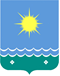  Россия Федерацията               Саха Өрөспүүбүлүкэтэ Мииринэй оройуона«Чернышевскай бөhүөлэгэ»МУНИЦИПАЛЬНАЙ ТЭРИЛЛИИДЬАhАЛТАТАУТВЕРЖДАЮ:Глава МО «Посёлок Чернышевский»______________Л.Н.Трофимова«____» __________________ 2021 г.Согласовано:Директор МБУ  ДК «Вилюйские Огни»»_______________ Я.А.Самусенко«___» _________________ 2021 г.№ п\пНаименование услугиЕд. измеренияЛьготная стоимость, руб.Льготная стоимость, руб.Стоимость, руб.Проведение культурно-массовых мероприятий, зрелищно-развлекательные услугиПроведение культурно-массовых мероприятий, зрелищно-развлекательные услугиПроведение культурно-массовых мероприятий, зрелищно-развлекательные услугиПроведение культурно-массовых мероприятий, зрелищно-развлекательные услуги1.Концерты, шоу-программы, спектакли, конкурсы и фестивали (1 час)1 бил. (взр.) зритель50501501.Концерты, шоу-программы, спектакли, конкурсы и фестивали (1 час)1 бил. (дет.) зритель30301002.Концерты, шоу-программы, спектакли, конкурсы и фестивали (1,5 часа)1 бил. (взр.) зритель1001002002.Концерты, шоу-программы, спектакли, конкурсы и фестивали (1,5 часа)1 бил. (дет.) зритель30301002.1.Конкурсы, фестивали (на территории посёлка и района)1 бил. (участник)1002.2.Конкурсы, фестивали (на территории посёлка и района)1кол-тив-(участник)1 0002.3.Гала-концерт региональных, районных фестивалей1 бил.(зритель)1001002503.Совместная организация и проведение выставок детского творчества с  учащимися школы, учреждениями доп.образования, желающими1 чел.(зритель)304.Совместная организация и проведение выставок творчества с населением1 бил. (участник)305.Танцевально-развлекательная программа для детей категории «7+» (3 часа)1чел.3030505.1.Для подростков школьного возраста (3 часа)1 бил.30301006.Вечер отдыха для взрослой аудитории, категории «18+» (с программой: дискотека, конкурсы, концерт) со столиками (с учётом инфляции)1 бил.150150700 - 12007.Театрализованные детские утренники и представления1 бил.30301507.1.Новогодние утренники и спектакли:1 бил.Входной детский билет (1 час) 1 бил.3030150Входной взрослый билет (1 час)1 бил.5050150Входной билет взрослый (1,5 -2 часа)1 бил.100100200Дополнительные услугиДополнительные услугиДополнительные услугиДополнительные услугиДополнительные услуги№Наименование услугиСтоимость,руб.Стоимость,руб.ПримечаниеПримечание1.Разработка сценариев по заявкам физических и юридических  лиц500 – 2 500500 – 2 500В зависимости от сложности программыВ зависимости от сложности программы 2.Художественно-музыкальное оформление800800Фоновые заставки, фото-слайдыФоновые заставки, фото-слайды3.Постановочная работа концертных и театрализованных программ для физических и юридических лиц, 1 час.от 500 до 1 000от 500 до 1 000В зависимости от сложностиВ зависимости от сложности4.Оказание консультативной, информационно-методической и организационно-творческой помощи в подготовке и проведении культурно-досуговых мероприятийОт 500 до 2 000От 500 до 2 000Цена договорная по соглашению сторонЦена договорная по соглашению сторон5.Организация выступления самодеятельных коллективов и отдельных исполнителей для музыкального оформления праздников, торжеств и других корпоративных культурно-досуговых мероприятийот 500от 500В зависимости от количества участниковВ зависимости от количества участников6.Услуги звукооператора, час600600Сопровождение звукового оборудованияСопровождение звукового оборудования7.Световое оборудование (комплект в концертном зале), час500500Софиты, свето-эффектыСофиты, свето-эффекты8.Звуковое оборудование, час (комплект в концертном зале или мобильный комплект на выезд)2 0002 000Колонки, микшерный пульт, усилительКолонки, микшерный пульт, усилитель9.Микрофон (шнуровой), час50050010.Микрофон (радио), час60060011.Прокат костюмов, шт.(компл.)\сут.200-400200-400В зависимости от ценности и сложности исполнения костюма. Залог в размере50% стоимостикостюма (в случаеповреждения/утраты)В зависимости от ценности и сложности исполнения костюма. Залог в размере50% стоимостикостюма (в случаеповреждения/утраты)13.Прокат атрибутов и декораций, сут.от 100 до 300от 100 до 300В зависимости от ценности и сложности исполнения. Залог в размере50% стоимостиатрибута или декорации (в случаеповреждения/утраты)В зависимости от ценности и сложности исполнения. Залог в размере50% стоимостиатрибута или декорации (в случаеповреждения/утраты)14.Услуги художника-оформителя, час500500Оформление мероприятия по предварительной  заявкеОформление мероприятия по предварительной  заявке15.Поздравительный выезд аниматора или Деда Мороза и Снегурочки (поздравление на дому)500 – 1 000500 – 1 000В зависимости от   даты и длительности поздравленияВ зависимости от   даты и длительности поздравления16.Выезд аниматоров на детские праздники для физических и юридических лиц (от 0,5 ч. до 1,5ч.)1 500 – 3 0001 500 – 3 000В зависимости от длительности и сложности программыВ зависимости от длительности и сложности программыУслуги для организаций и юридических лицУслуги для организаций и юридических лицУслуги для организаций и юридических лицУслуги для организаций и юридических лицУслуги для организаций и юридических лиц1.Театрализованные детские утренники в фойе, категории «0+»1ч.-1,5 ч.4 5004 5004 5002.Детский спектакль-утренник с игровой программой1,5 – 2,0ч.5 5005 5005 5003.Танцевально-развлекательная программа для детей и подростков 3ч.5 0005 0005 0004.Аренда  фойе для торговых организаций текстильной продукциисутки6 0006 0006 0005.Проведение совместных с приезжими творческими коллективами, мероприятий. 1 сеанс15% до 25% валового сбора15% до 25% валового сбора15% до 25% валового сбора6.Услуга кассира-контролёра по необходимости1 сеанс3% от валового сбора3% от валового сбора3% от валового сбора7.Работа в интернет организациями, юридическими лицами, индивидуальными предпринимателями при проведении ярмарок, выставок-продаж1 час1001001008.Аренда концертного зала для организаций и юридических лиц1 час2 0002 0002 0009.Аренда помещений и гримёрных комнат для организаций и юридических лиц1 час500500500Съёмка, запись, копирование информацииСъёмка, запись, копирование информацииСъёмка, запись, копирование информацииСъёмка, запись, копирование информацииСъёмка, запись, копирование информации1.Запись информации на флэш-карту клиента1 шт.5050502.Запись информации на диск1шт.50+стоимость диска50+стоимость диска50+стоимость диска3.Запись на DVD диск готовой информации из архива1 диск3503503504.Предоставление архивного фотоматериала1 кадр202020Утверждаю:Глава МО «Посёлок Чернышевский»______________Л.Н.Трофимова«____» __________________ 2020 г.Утверждаю:Председатель ЧернышевскогоПоселкового Совета депутатов_______________Н.В.Кондратюк«___»_________________2020 г.Согласовано:Директор МБУ  ДК «Вилюйские Огни»»_______________ Я.А.Самусенко«___» _________________ 2020 г.